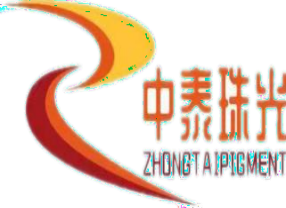 Coloron Pigment(Code:RS8289）Zhongshan Zhongtai Pigment Co.,LtdWebsite: http://www.zsztyl.com	E-mail: zhongtaiyanliao@163.comAssaySpec. ValuesTest MethodCalcium Aluminum Borosilicate 66.0-76.0% CRTM-51TiO2 24.0-34.0%CRTM-48SnO2≤1.0%CRTM-48Particle Size10-125 µmCRTM-42PH Value4.0-11.0CRTM-45Density:2.7-3.5g/cm3CRTM-47Oil absorption50-85g/100gCRTM-46